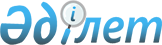 Об утверждении методики формирования тарифов и предельного уровня тарифов на услуги в сфере занятости населения, оказываемые за счет бюджетных средств
					
			Утративший силу
			
			
		
					Приказ Министра труда и социальной защиты населения Республики Казахстан от 19 июня 2018 года № 257. Зарегистрирован в Министерстве юстиции Республики Казахстан 13 июля 2018 года № 17196. Утратил силу приказом Министра труда и социальной защиты населения Республики Казахстан от 29 мая 2023 года № 183.
      Сноска. Утратил силу приказом Министра труда и социальной защиты населения РК от 29.05.2023 № 183 (вводится в действие с 01.07.2023).
      Сноска. Заголовок в редакции приказа Министра труда и социальной защиты населения РК от 20.09.2018 № 400 (вводится в действие по истечении десяти календарных дней после дня его первого официального опубликования).
      В соответствии с подпунктом 16-1) статьи 7 Закона Республики Казахстан от 6 апреля 2016 года "О занятости населения" ПРИКАЗЫВАЮ:
      1. Утвердить:
      1) методику формирования тарифов на услуги в сфере занятости населения, оказываемые за счет бюджетных средств, согласно приложению 1 к настоящему приказу;
      2) предельный уровень тарифов на услуги в сфере занятости населения, оказываемые за счет бюджетных средств, согласно приложению 2 к настоящему приказу.
      Сноска. Пункт 1 в редакции приказа Министра труда и социальной защиты населения РК от 20.09.2018 № 400 (вводится в действие по истечении десяти календарных дней после дня его первого официального опубликования).


      2. Департаменту занятости населения и развития рынка труда Министерства труда и социальной защиты населения Республики Казахстан в установленном законодательством порядке обеспечить:
      1) государственную регистрацию настоящего приказа в Министерстве юстиции Республики Казахстан;
      2) в течение десяти календарных дней со дня государственной регистрации настоящего приказа направление его копии в бумажном и электронном виде на казахском и русском языках в Республиканское государственное предприятие на праве хозяйственного ведения "Республиканский центр правовой информации" для официального опубликования и включения в Эталонный контрольный банк нормативных правовых актов Республики Казахстан;
      3) в течение десяти календарных дней после государственной регистрации настоящего приказа направление его копии на официальное опубликование в периодические печатные издания;
      4) размещение настоящего приказа на интернет-ресурсе Министерства труда и социальной защиты населения Республики Казахстан;
      5) в течение десяти рабочих дней со дня государственной регистрации настоящего приказа в Министерстве юстиции Республики Казахстан представление в Департамент юридической службы Министерства труда и социальной защиты населения Республики Казахстан сведений об исполнении мероприятий, предусмотренных подпунктами 1), 2), 3) и 4) настоящего пункта.
      3. Контроль за исполнением настоящего приказа возложить на вице-министра труда и социальной защиты Республики Казахстан Альтаева Н.Б.
      4. Настоящий приказ вводится в действие по истечении десяти календарных дней после дня его первого официального опубликования.
      СОГЛАСОВАНОМинистр финансовРеспублики Казахстан___________ Б. Султанов"___"________ 2018 год
      СОГЛАСОВАНОМинистр национальной экономикиРеспублики Казахстан___________ Т. Сулейменов"___"________ 2018 год
      Сноска. Правый верхний угол приложения в редакции приказа Министра труда и социальной защиты населения РК от 20.09.2018 № 400 (вводится в действие по истечении десяти календарных дней после дня его первого официального опубликования). Методика формирования тарифов на услуги в сфере занятости населения, оказываемые за счет бюджетных средств  Глава 1. Общие положения
      1. Настоящая методика формирования тарифов на услуги в сфере занятости населения, оказываемые за счет бюджетных средств (далее – Методика), разработана в соответствии с подпунктом 16-1) статьи 7 Закона Республики Казахстан от 6 апреля 2016 года "О занятости населения" и определяет алгоритм формирования тарифов на услуги в сфере занятости населения, оказываемые за счет бюджетных средств.
      2. В настоящей Методике используются следующие понятия:
      1) автоматизированная информационная система "Рынок труда" (далее – АИС "Рынок труда") – автоматизированная информационная система в составе единой информационной системы социально-трудовой сферы, предназначенная для автоматизации деятельности центров занятости населения с целью оказания посредничества в трудоустройстве, мониторинга и формирования отчетности, и межведомственного взаимодействия, включая интеграцию с информационными системами государственных органов;
      2) местный орган по вопросам занятости населения – структурное подразделение местных исполнительных органов района, городов областного значения, области, городов республиканского значения, столицы, определяющее направления содействия занятости населения исходя из ситуации на региональном рынке труда;
      3) тариф на оказание услуги в сфере занятости населения (далее – тариф) – расчетная стоимость одной единицы услуги в сфере занятости населения.
      Сноска. Пункт 2 в редакции приказа Министра труда и социальной защиты населения РК от 20.09.2018 № 400 (вводится в действие по истечении десяти календарных дней после дня его первого официального опубликования).

 Глава 2. Алгоритм формирование тарифов на услуги в сфере занятости населения, оказываемые за счет бюджетных средств
      3. Формирование тарифа осуществляется на основе анализа и усреднения расходов на финансирование деятельности центров занятости за отчетный год (годы) по следующим методам:
      1) по минимальному объему затрат центров занятости на оказание единицы услуги в сфере занятости населения при выполнении требований к качеству оказания услуги (метод наиболее эффективного центра занятости);
      2) на основе медианного значения объема затрат на оказание единицы услуги по центрам занятости за отчетный год (годы).
      Для каждого вида услуги выбирается один из методов.
      4. Формирование тарифов на оказание услуг в сфере занятости осуществляется в соответствии с бизнес-процессами оказания услуг.
      Значения тарифов определяются по каждому виду услуги в сфере занятости населения и отдельно для центров занятости, осуществляющих деятельность в городах, в том числе городах районного значения, и для центров занятости, осуществляющих деятельность в сельской местности.
      5. Формирование тарифа на оказание одной услуги осуществляется по формуле: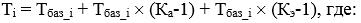 
      Тбаз_i – базовый тариф на оказание i-ой услуги;
      i – вид услуги;
      Ка – поправочный коэффициент учета расходов по аренде помещения центром занятости, который определяется по формуле:
      Ка = Va / Угод / m, где:
      Va – годовой объем средств, предусмотренный на оплату аренды помещения для центра занятости;
      Угод – годовое плановое количество услуг, оказываемых центром занятости и зарегистрированных в АИС "Рынок труда";
      m – количество месяцев в финансовом году, в течение которых будет осуществляться оплата услуг, оказываемых центром занятости;
      Кэ – поправочный коэффициент учета надбавок за работу в зоне экологического бедствия или на территории радиационного риска, который определяется по формуле:
      Кэ = Vэ / Угод / m, где:
      Vэ – годовой объем средств, предусмотренный на оплату надбавки за работу в зоне экологического бедствия или на территории радиационного риска для центра занятости, который формируется в соответствии с законами Республики Казахстан от 30 июня 1992 года "О социальной защите граждан, пострадавших вследствие экологического бедствия в Пpиаpалье" и от 18 декабря 1992 года "О социальной защите граждан, пострадавших вследствие ядерных испытаний на Семипалатинском испытательном ядерном полигоне".
      6. Формирования базового тарифа на оказание одной услуги осуществляется по формуле:
      Тбаз_i = Рот_i + Рк_i, где:
      Рот_i – средняя расчетная сумма расходов на оплату труда с начислениями на выплаты персонала центра занятости, оказывающего i услугу;
      Рк_i – средняя расчетная сумма косвенных расходов центра занятости в расчете на одну услугу.
      7. Расходы на оплату труда с начислениями на выплаты персонала, оказывающего i-ю услугу рассчитываются по формуле: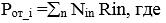 
      Nin – значение нормы рабочего времени, затрачиваемого n-ым работником на оказание i услуги. Для определения нормы рабочего времени, затрачиваемого работником на оказание услуги, используются методы: хронометраж, фотография рабочего дня, опросы работников. Также используются данные статистических отчетов о затратах времени за предшествующий период, материалы наблюдений за использованием рабочего времени, результаты экспертных оценок, опыт руководителей и работников центра занятости на оказание услуги;
      Rin – размер повременной (часовой, дневной, месячной, годовой) оплаты труда (с учетом окладов (должностных окладов), ставок заработной платы, выплат компенсационного характера) с начислениями на выплаты по оплате труда n-ого работника, связанного с оказанием i услуги.
      Размер повременной (часовой, дневной, месячной, годовой) оплаты труда с начислениями на выплаты по оплате труда n-ого работника, связанного с оказанием i услуги, определяется исходя из годового фонда оплаты труда и годового фонда рабочего времени указанного работника за отчетный период.
      Годовой фонд оплаты труда и годовой фонд рабочего времени n-го работника, связанного с оказанием i услуги, определяются согласно пункта 3 настоящей Методики. Предельный уровень тарифов на услуги в сфере занятости населения, оказываемые за счет бюджетных средств
      Сноска. Приказ дополнен приложением 2 в соответствии с приказом Министра труда и социальной защиты населения РК от 20.09.2018 № 400 (вводится в действие по истечении десяти календарных дней после дня его первого официального опубликования); в редакции приказа Министра труда и социальной защиты населения РК от 26.06.2019 № 345 (вводится в действие по истечении двадцати одного календарного дня после дня его первого официального опубликования).
      Предельные уровни тарифов на услуги в сфере занятости населения, оказываемые за счет бюджетных средств, составляют:
      1. Для безработных, зарегистрированных в местном органе по вопросам занятости населения города областного значения, городов республиканского значения, столицы:
      1) первой категории не более 35 000 (тридцать пять тысяч) тенге;
      2) второй и третьей категорий не более 43 750 (сорок три тысячи семьсот пятьдесят) тенге.
      2. Для безработных, зарегистрированных в местном органе по вопросам занятости населения района соответствующей области, города районного значения:
      1) первой категории не более 43 750 (сорок три тысячи семьсот пятьдесят) тенге;
      2) второй и третьей категорий не более 52 500 (пятьдесят две тысячи пятьсот) тенге.
					© 2012. РГП на ПХВ «Институт законодательства и правовой информации Республики Казахстан» Министерства юстиции Республики Казахстан
				
      Министр труда и социальнойзащиты населенияРеспублики Казахстан 

М. Абылкасымова
 Приложение 1 к приказу
Министра труда и социальной
защиты населения
Республики Казахстан
от 19 июня 2018 года № 257Приложение 2
к приказу Министра труда и
социальной защиты населения
Республики Казахстан
от 19 июня 2018 года № 257